14 октября в сообществе «Архангельская область» прошёл брифинг, посвящённый Всероссийской переписи населения.В мероприятии приняли участие: Ирина Козакова, руководитель Управления федеральной службы государственной статистики по Архангельской области и Ненецкому автономному округу (Архангельскстат);Антонина Слудникова, заместитель руководителя Архангельскстата;Елена Автомонова, начальник отдела статистики населения, здравоохранения, уровня жизни и обследования домашних хозяйств Архангельскстата;Илья Шелюк, заместитель министра связи и информационных технологий Архангельской области.Участники брифинга рассказали: в какие сроки пройдет перепись и готова ли к ней Архангельская область, как самостоятельно принять участие в онлайн-переписи, где волонтеры будут помогать желающим пройти перепись онлайн, как будет выглядеть переписчик, сколько вопросов в переписных листах и сколько времени потребуется, чтобы принять участие в переписи?Подробнее в сообществе: https://vk.com/video-66711154_456240830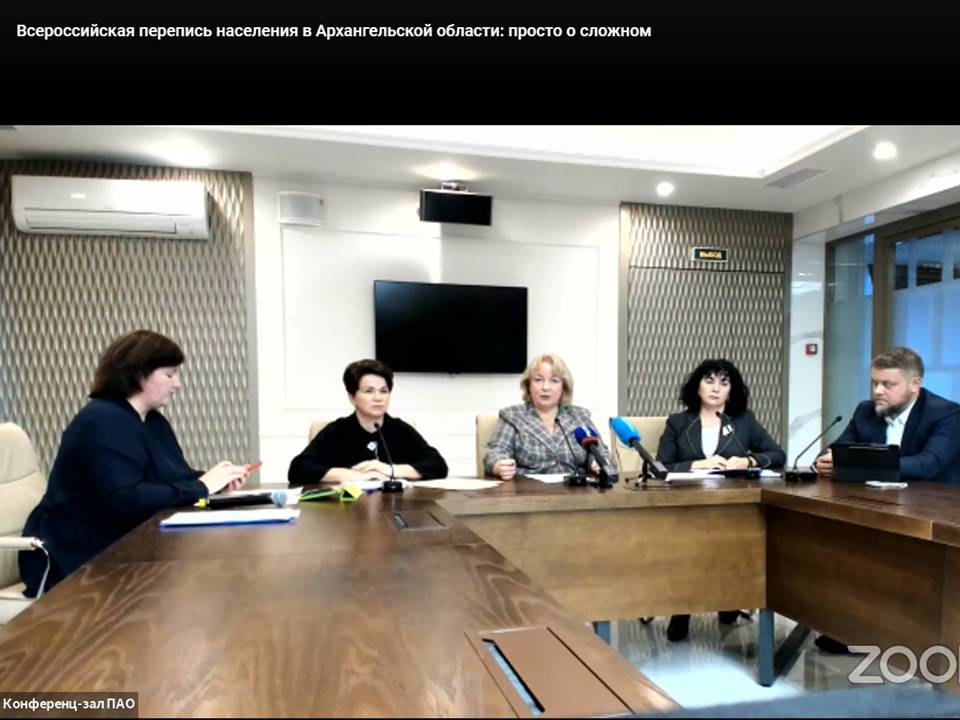 14 октября в сообществе «Архангельская область» прошёл брифинг «Всероссийская 
перепись населения 
в Архангельской области: просто о сложном»